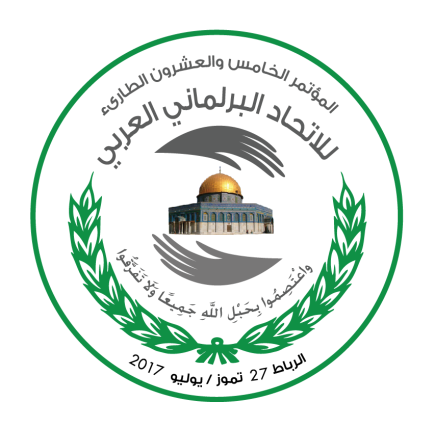 استمارة التسجيل بالمؤتمر 25 للاتحاد البرلماني العربي الطارىءحول" الانتهاكات الإسرائيلية الصارخة لحرمة المسجد الأقصى المبارك "- دورة القدس -الرباط 27 تموز/ يوليو 2017الشعبة البرلمانية:أعضاء الوفود      مواعيد الوصول :مواعيد المغادرة :مكان الإقامة:       يرجى تعبئة الاستمارة وإرسالها في أسرع وقت ممكن (للضرورة التنظيمية) إلى كل من أمانة الشعبة البرلمانية المغربية والأمانة العامة للاتحاد البرلماني العربي: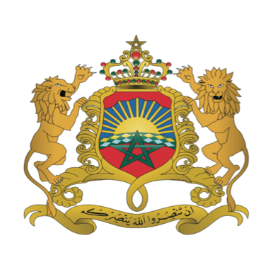 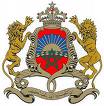 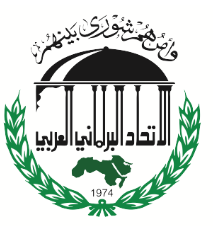 الاسمالصفةاليومالتاريخالتوقيتالشركة الناقلةرقم الرحلةقادماً مناليومالتاريخالتوقيتالشركة الناقلةرقم الرحلةمغادراً الىاسم الفندقنوع الغرفة